ТВОРИ СВОЁ ЗДОРОВЬЕ САМ!В рамках реализации проекта «Кореличи – здоровый посёлок!» и «Возраст здоровью не помеха»  28 марта 2022  для посетителей ЦСОН Кореличского района  специалистами  ГУ «Кореличский РайЦГЭ»  проведено  информационно – просветительское мероприятие «Твори своё здоровье сам!».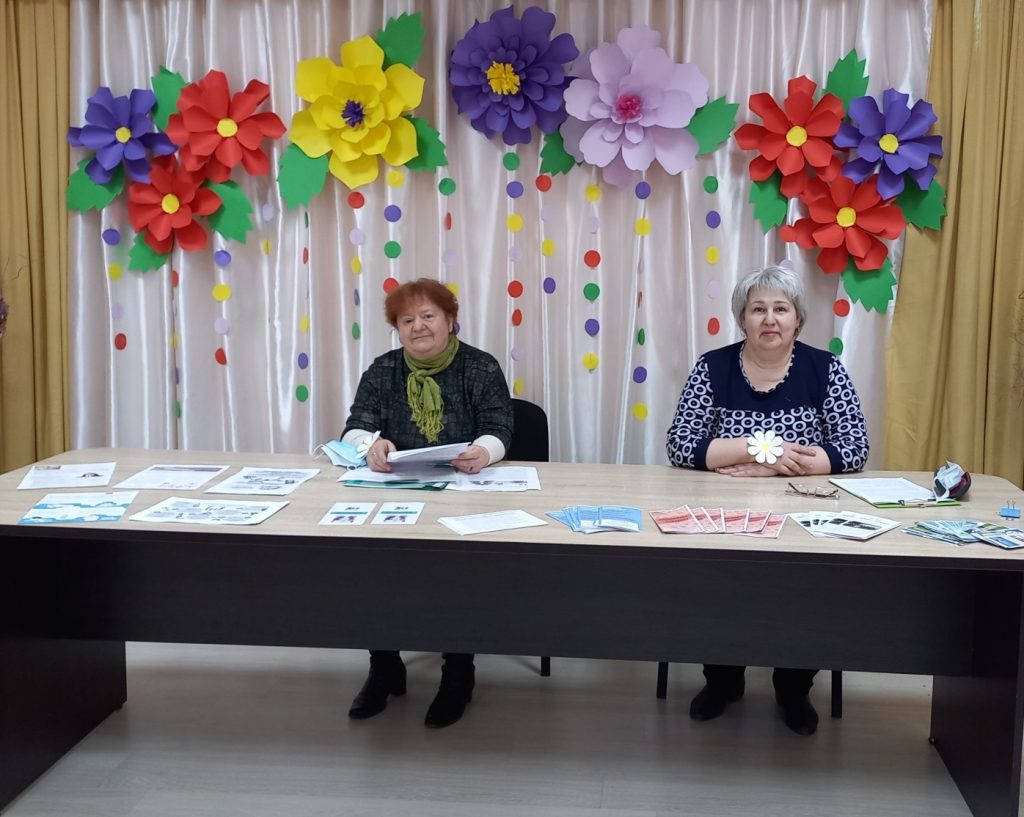 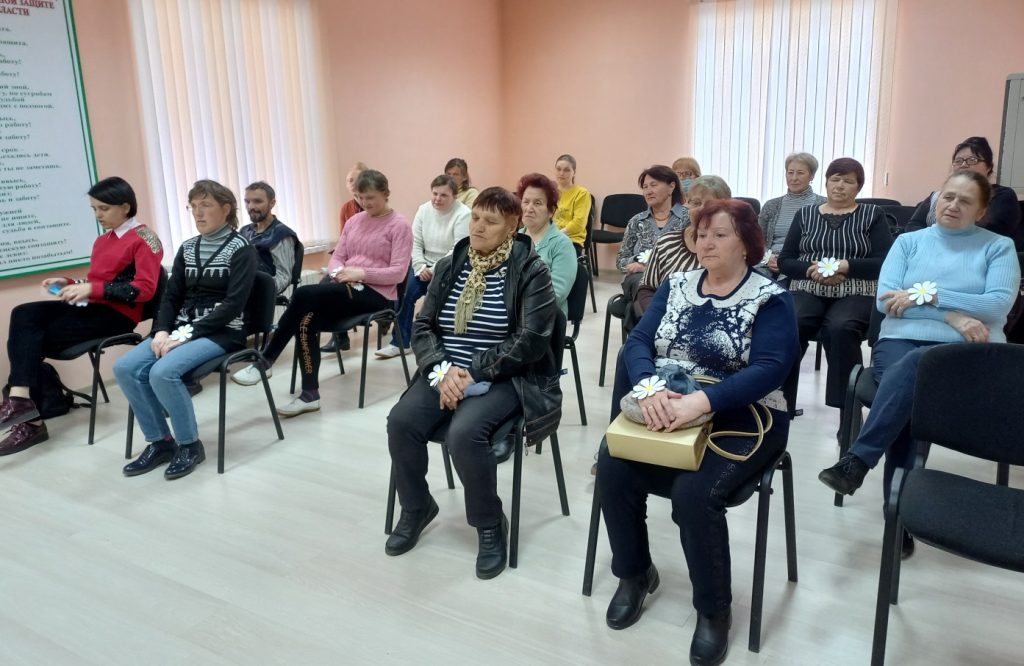 Выступление помощника  врача — эпидемиолога Дорош И. К. было приурочено к Всемирному дню борьбы с туберкулезом.  Она обозначила  проблемы распространения заболеваемости туберкулезом, озвучила статистику заболеваемости в нашем регионе, рассказала о мерах профилактики туберкулёза. 24 марта, Всемирный день борьбы с туберкулезом,  назван Днём  цветка  ромашки. На мероприятии  использовались белые ромашки, символизирующие здоровье и чистое дыхание наших легких.Инструктор — валеолог Волосевич Л. И. привлекла внимание слушателей к проблеме весеннего авитаминоза.  Провела тест «Есть ли у меня авитаминоз?».  Дала  рекомендации, которые помогут справиться с данным заболеванием.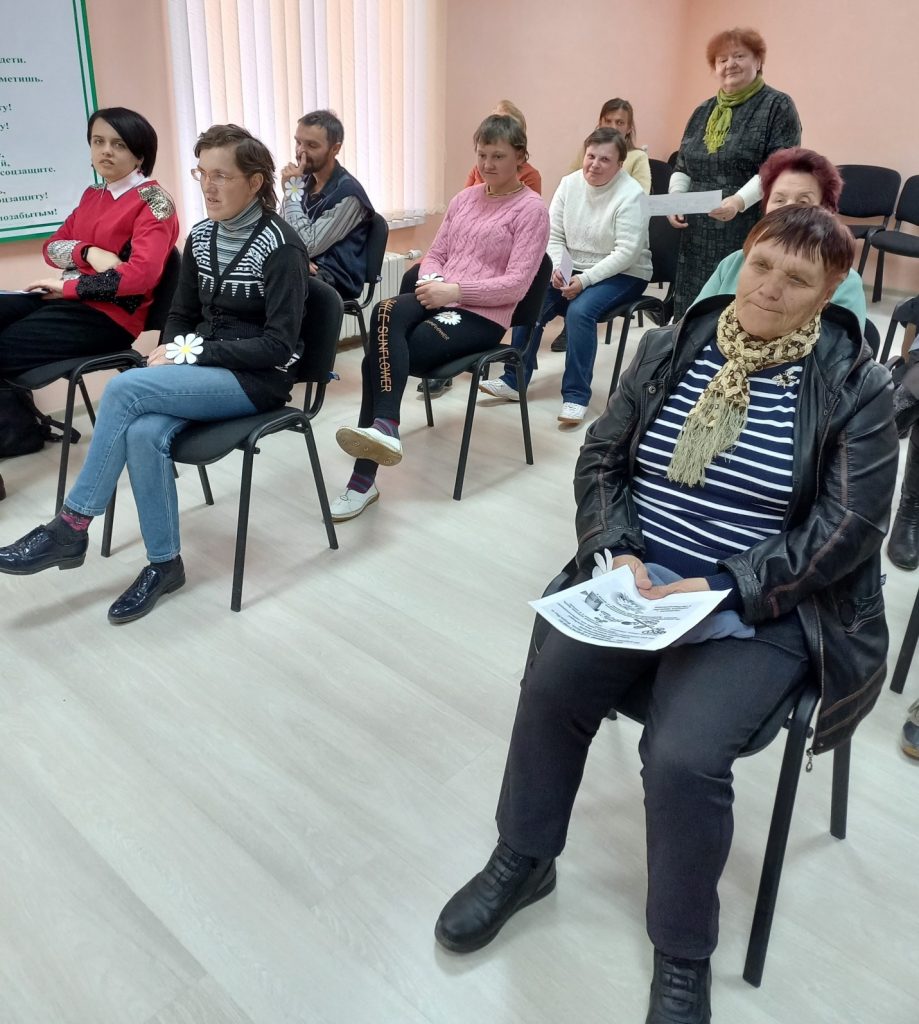 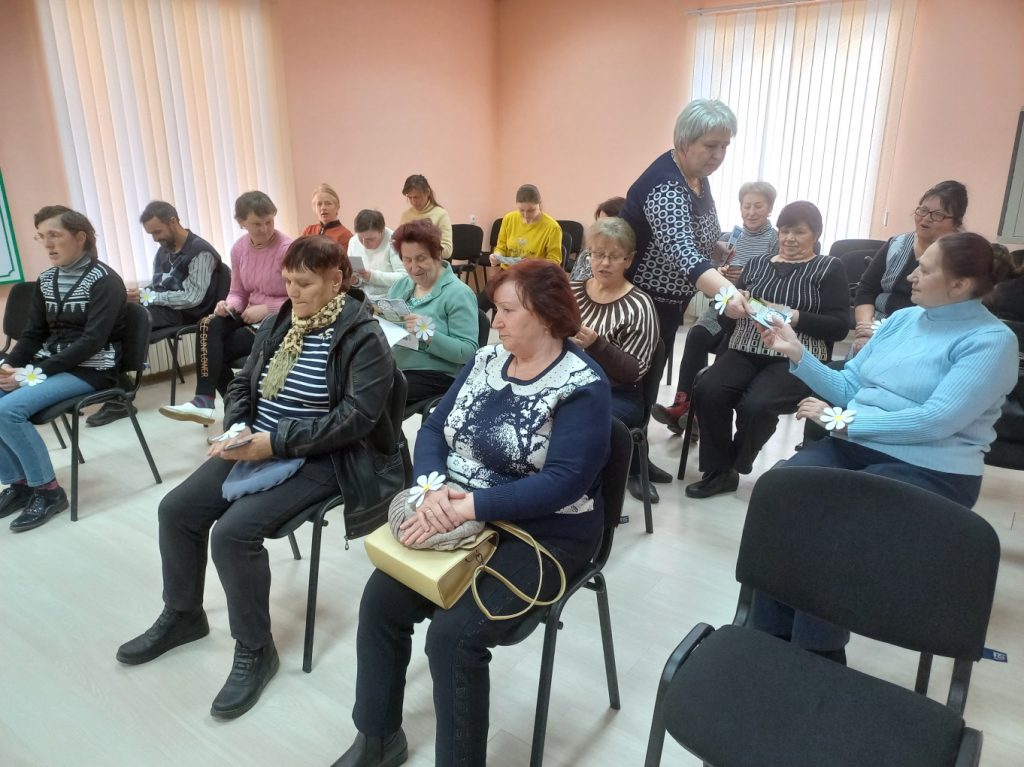 Участникам встречи были вручены памятки и буклеты с мудрыми и простыми советами «Осторожно! Туберкулез!»,  «5 витаминов, которые ежедневно должны присутствовать в рационе», «Профилактика весеннего авитаминоза».